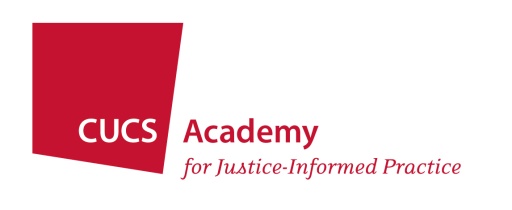 UNDERSTANDING MEDICATIONS FOR SUBSTANCE USE AND MENTAL HEALTH DISORDERS FOR TREATMENT COURT PARTICIPANTSWritten MaterialsFriday, April 12, 20241:00 pm – 2:30 pm  Online WebinarSubstance Abuse and Mental Health Services Administration, SAMHSA’s Working Definition of Recovery (2012)https://store.samhsa.gov/sites/default/files/pep12-recdef.pdf American Association of Psychiatric Pharmacists, Adherence (2019)https://nami.org/NAMI/media/NAMI-Media/Research/Medication-Adherence_2022.pdf American Association of Psychiatric Pharmacists, What To Expect from Your Medications (2018)https://nami.org/NAMI/media/NAMI-Media/Research/What-to-Expect-from-Your-Medications_2022.pdf American Association of Psychiatric Pharmacists, What You Need to Know about Long Acting Injectibles (2022)https://nami.org/NAMI/media/NAMI-Media/Research/Long-Acting-Injectables_2022.pdf Note: The publications from the American Association of Psychiatric Pharmacists listed above are available on the website of the National Alliance on Mental Illness (NAMI). That website has numerous other articles that mental health court teams will find useful, including:Mental Health Medications [an overview]https://nami.org/About-Mental-Illness/Treatments/Mental-Health-Medications Types of Medications https://nami.org/About-Mental-Illness/Treatments/Mental-Health-Medications/Types-of-MedicationLegal Action Center, Center for Court Innovation, and the New York State Unified Court System, Medication-Assisted Treatment in Drug Courts: Recommended Strategies (2015)https://www.innovatingjustice.org/publications/medication-assisted-treatment-drug-courts-recommended-strategiesRivers v. Katz, 67 N.Y.2d 485, 495 N.E.2d 337, 504 N.Y.S.2d 74 (1986)https://scholar.google.com/scholar_case?case=12167532942286784057&q=rivers+v+katz&hl=en&as_sdt=4,33Sell v. United States, 539 U.S. 166 (2003)https://scholar.google.com/scholar_case?case=10071406451224631321&q=sell+v.+united+state+2003&hl=en&as_sdt=6,33&as_vis=1 